Класс 6 Глава VI Задания Погода и климатОбъясните, что такое парниковый эффект.О каком слое атмосферы идёт речь (впишите название слоя): Формируется северное сияние - Температура -70 °C - Находится озоновый слой - Происходят погодные явления - Летают космические спутники - Перечислите погодные показатели, каковы их единицы измерения, с помощью каких приборов они измеряются.Объясните, почему при восхождении в горы температура падает.Рассчитайте среднесуточную температуру.5°C, 9°C, 11°C, 8°C = .........................3°C, 5°C, 8°C, 13°C, 15°C, 18°C, 12°C, 9°C, 7°C, 4°C = ..............Посчитайте температуру воздуха на высоте 3 км, если у подножия горы она составляет 12°C...........................Определите, в чём различие и в чём сходство облаков и тумана.Сходство - Различие - Заполните таблицу "Типы облаков"Определите опасность, которую представляют:Град - Гололёд - Туман - Напишите, в чем различие между образованием дождя и росы.Своими словами объясните, как образуется ветер.Почему бриз меняет свое направление два раза в сутки?Напишите, в каком направлении дует ветер, показанный стрелками.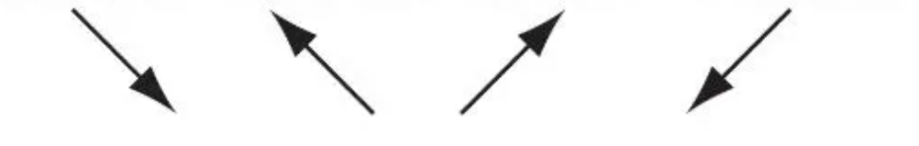    ................        .................     ................      ................Опишите, какие последствия может вызвать ветер указанной силы.Почему на экваторе круглый год жарко?Укажите даты, когда на Земле день равен ночи?.............................................         ...........................................................Ответьте на вопросы о положении Земли относительно Солнца 21 июня:Место на Земле, где Солнце находится в зените? ... .........................................В каком полушарии зима? ..............................................На каком полюсе полярный день? ...............................................Объясните, в чем разница между понятиями погода и климат.В каком тепловом поясе находятся Литва и Украина? В чём состоит особенность этого теплового пояса?Тепловой пояс - В чём особенность - Погодные показателиЕдиницы измеренияПриборыТипы облаковКак выглядят?ВысотаСила ветра в баллахПоследствия3-47-89-1011-12